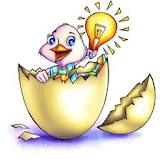 	   اكملي الجدول بما يناسب من الصور: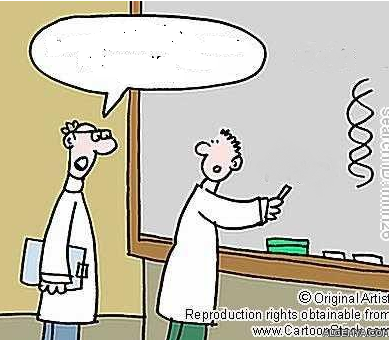 	التأين.................................................................................................................................................................مثال........................................................................................التقكك...................................................................................................................................................................................مثال........................................................................................من خلال  مجموعتك  صنفي المواد التالية من حيث توصيلها للتيار الكهربائي ؟؟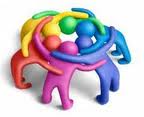                    معلمة المادة : نورة العتيبي 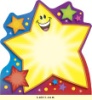    الصورالمادة  التي يجب ان تستخدم نوع المادة من حيث التوصيل 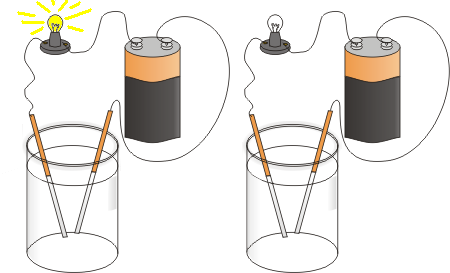 الخلماء المقطرملح الطعامحمض الكبرتيك